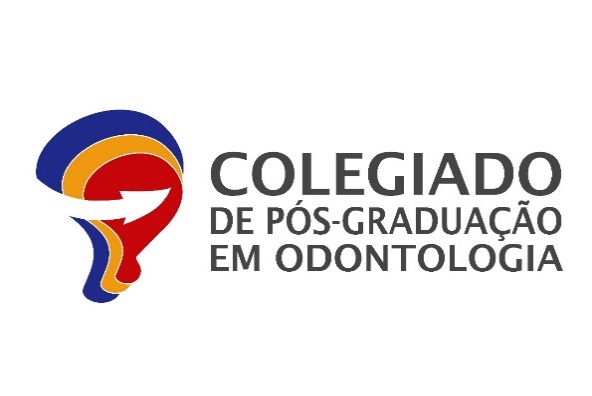  Processo de Seleção de Bolsas De MESTRADO E Doutorado 2021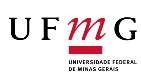 Declaração de Compromisso do CandidatoEu, ___________________________________________, discente regularmente matriculado no Programa de Pós-Graduação em Odontologia da Universidade Federal de Minas Gerais, nível _________________, sob o número de matrícula _________________, CPF ______________________, de nacionalidade ____________________, residente à Rua/Av. ______________________________, no. ___________, complemento _________, declaro estar ciente e concordar que, no momento de implementação da bolsa, devo:I dedicar-me integralmente ao Programa de Pós-Graduação em Odontologia;II não possuir relação de trabalho com a Universidade Federal de Minas Gerais;III carecer, quando da concessão da bolsa, do exercício laboral por tempo não inferior a dez anos para obter aposentadoria compulsória;IV não ser aluno de residência médica ou multiprofissional;V não estar aposentado ou em situação equiparada;VI não acumular a percepção da bolsa com qualquer modalidade de auxílio ou bolsa de outro programa da CAPES ou de outra agência de fomento pública nacional;VII se possuir vínculo empregatício, estar liberado das atividades profissionais sem percepção de vencimentos;VIII não exercer atividade profissional remunerada.IX manter atualizado o Currículo Lattes. A inobservância dos requisitos citados ou a prática de qualquer fraude pelo bolsista, implicará no cancelamento da bolsa, com a restituição integral e imediata dos recursos, de acordo com os índices previstos pela lei competente, acarretando ainda, a impossibilidade de receber benefícios pelo período de cinco anos, contados do conhecimento do fato.Belo Horizonte, ____ de _____ de 202_Nome e Assinatura do candidato